Nutribound	ÍZESÍTETT SZÁJON ÁT ADANDÓ OLDAT kutyák SZÁMÁRAAz esszenciális összetevők támogatják a kutyák korai és a progresszív felépülését.TAKARMÁNY KIEGÉSZÍTŐ KUTYÁK SZÁMÁRALEÍRÁSNutribound az essenciális összetevőknek köszönhetően biztosítja az ajánlott támogatást az állatok felépüléséhez a nagyon korai stádiumtól kezdve.TULAJDONSÁGOKNutribound egy nagyon ízletes és felhasználásra kész folyadék, amely serkenti az étvágyat, amíg a szokásos étvágy visszatér.Mesterséges tartósítószereket és szinezőanyagot nem tartalmaz.FELHASZNÁLÁSI JAVASLATElső kinyitáskor csavarja le a fehér kupakot és szakítsa át a biztonsági fóliát.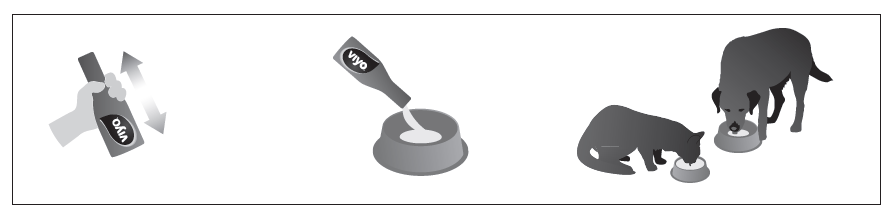 1- Használat előtt felrázandó. Az üledékképződés normális jelenség.2 – Adagolási mennyiségJavasolt állatorvos véleményét kikérni , hogy az állat kondicióját megállapítsa.A napi javasolt adag 6 ml testtömeg kilongrammonként egyszer vagy többször.Nutribound önmagában, vízbe keverve vagy a takarmányra öntve adható. Ivóvíz mindig álljon az állat rendelkezésére.Használja  a dobozban található edényt a pontos méréshez és adja a Nutribound-ot a következő táblázat alapján.A táblázat egy javaslat. Nutribound adható végig a lábadozási idő alatt, a kezdeti stádiumtól a szokásos étvágy visszatértéig. Az ajánlott protokoll három fázisra osztható: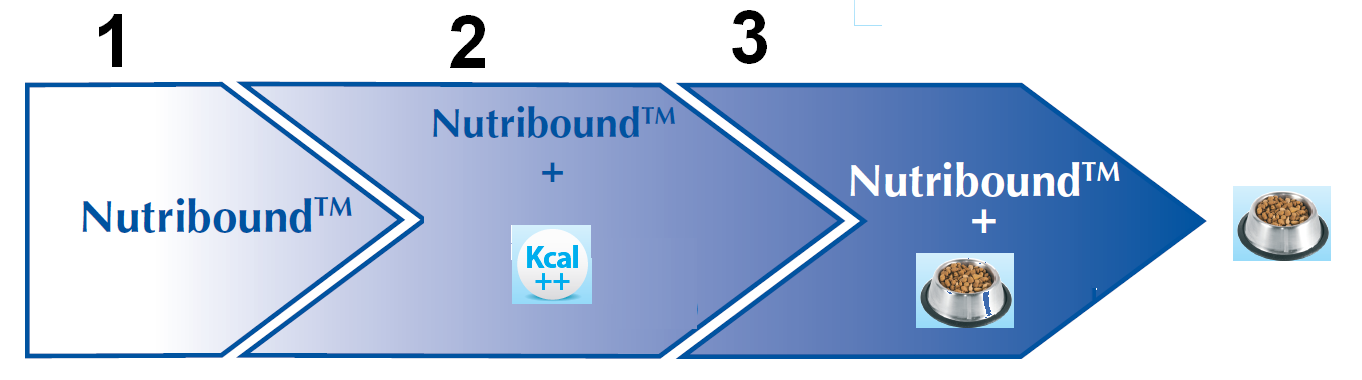 1 - Kezdeti fázis: A lábadozási idő első óráitól adható a kutyának Nutribound annak érdekében, hogy rehidratálódjon és az esszenciális anyagokat megkapja. 2 - Folyatatás: 48 óra elteltével szükséges a táplálkozás megkezdése. Azért, hogy a súlyosan érintett állatok esetében a nagy energiatartalmú és jól emészthető anyagok kis és ismételt adagú  toleranciája fokozódjon, javasolt a  Nutribound-on kívül egyéb termék (pl: Nutri-plus gel a Virbactól) adása.3 - Átmenet: Nutribound a szokásos étrend adható, hogy segítsen visszatérni az állat eredeti étvágyához. 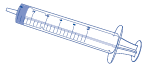 A folyadék forma lehetővé tesz az adagolást fecskendőben vagy szondán keresztül. ArgininAminosav, a nitrogén-oxid prekurzora, fontos szerepet járszik az immunrendszer működésében, a sebgyógyulásban és a sejtosztódásbanTaurinSzerves anyag antioxidáns tulajdonságokkal , mely esszenciális a szív és érrendszer számára; fontos funkciója van a vázizomzatban, a retinában és a központi idegrendszerbenGlutaminFontos szerepe van a gyomor- , bélrendszer és az immunrendszer épségének fenntartásábanEsszenciális zsírsavak (Omega 3 and Omega 6)A zsírsavak szükségesek a biológiai folyamatokhoz, úgy mint a foszfolipid és szterol építőkövek a sejt növekedéséhez és gyógyulásához, a prosztaglandin , leukotrién és tromboxán szintézishezPrebiotikumok (Inulin, Oligofruktóz)Prebiotikumok olyan természetes oldható rostok, melyek kis mennyiségben több növényben megtalálhatók és az emésztőrendszerben lévő egészséges baktériumok növekedését és aktivitását serkentikVitaminokFontos szerves vegyületek, melyek a szervezet számára szükségesek, főként diéta vagy speciális hiány eseténTesttömeg (kg)Nutribound mennyisége(ml / nap) 0 – 1015 - 30 ml10 – 2030 - 50 ml> 2050 - 70 ml